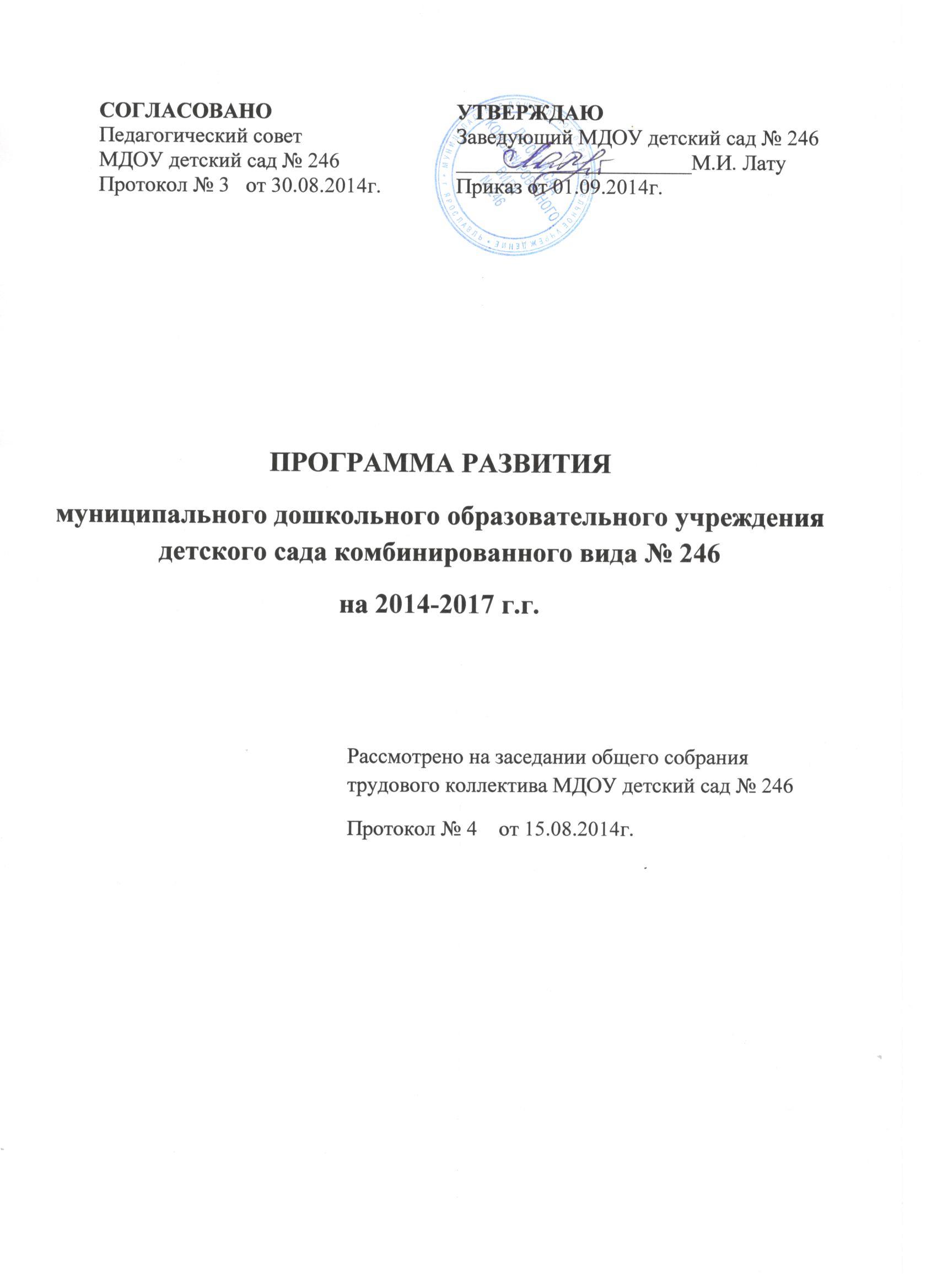 СОДЕРЖАНИЕВведениеПаспорт программыI РАЗДЕЛ. Состояние и основные направления деятельности действующего дошкольного учреждения1.Информационная справка2. Характеристика социума и сетевого окружения 3. Характеристика воспитанников 4. Характеристика кадрового состава5. Результаты социологических исследований семей воспитанников 6. Анализ базовых пространств ДОУ 7. Характеристика материально — технической базы ДОУ8. Взаимодействие с семьями детейII РАЗДЕЛ. Проблемный анализ результатов деятельности ДОУ в 2013–2015 г.г. 2.1 Ресурсное обеспечение 2.1.1. Условия и оснащение образовательного процесса ДОУ 2.1.2. Качественный анализ педагогических кадров2.3. Особенности организации образовательного процесса в ДОУ2.3.1.Содержание и формы образовательного процесса2.3.2. Физкультурно-оздоровительная работаIII РАЗДЕЛ. Концепция нового ДОУ1.Цели и задачи ФГОС 2. Основные принципы ФГОС 3. Комплекс нововведений 4. Прогнозируемый результат программы развитияIV РАЗДЕЛ. План действий 1. Создание механизма разработки Программы2. Информирование о реализации программы Развития3. Определение содержательных связей с учреждениями 4. Кадровое обеспечение	Заключение ВВЕДЕНИЕПрограмма Развития является организационной основой деятельности Муниципального дошкольного образовательного учреждения детского сада комбинированного вида № 246.Программа Развития определяет цели, задачи, направления и предполагаемые результаты развития МДОУ детского сада № 246 на 2014–2017 г.г. Программа Развития разработана в соответствии с основными задачами и направлениями развития образовательной организации, учитывая резервные возможности, профессиональный уровень педагогов и специалистов.В связи с модернизацией системы дошкольного образования в программе учтено внедрение в работу образовательной организации федерального государственного образовательного стандарта дошкольного образования (ФГОС ДО), переориентация педагогического коллектива на современные образовательные программы дошкольного образования, инновационные формы работы с детьми и родителями.Прослеживается непрерывное преобразование образовательного пространства ДОУ, обеспечение современным оборудованием групп и кабинетов, их оснащение с учетом современных требований.Паспорт программыЦелевые индикаторы и показатели Программыувеличение охвата детей дошкольным образованием;обеспечение доступности ДО за счет внедрения новых форм; поэтапное внедрение в работу ДОО ФГОС ДО;увеличение количества работников, имеющих КПК по ФГОС ДО;численность педагогических работников, прошедших КПК или профессиональную переподготовку по управленческой деятельности, стоящих в резерве на замещение должностей руководителей- 2 чел.;численность педагогических работников образовательных учреждений, прошедших специальную подготовку и обладающих необходимой квалификацией для организации работы с воспитанниками с ограниченными возможностями здоровья и детьми — инвалидами — 3 чел.;создание условий для инклюзивного образования по государственной программе «Доступная среда»;увеличение численности детей дошкольного возраста, получающих услуги по предоставлению дополнительного образования;организация образовательного процесса в соответствии с современными требованиями, повышение качества образования;устранение нарушений предъявляемых требованиями по пожарной безопасности;соблюдение требований СанПин 2.4.1.3049–13;обеспечение равных стартовых возможностей дошкольников с разным уровнем физического и психического развития;увеличение численности детей дошкольного возраста, участвующих в мероприятиях разного уровня;привлечение родителей в образовательный процесс ДОУ.Механизмы реализации ПрограммыКоординацию работы по реализации мероприятий Программы осуществляет заведующий муниципального дошкольного образовательного учреждения детского сада комбинированного вида № 246, который: осуществляет текущее управление реализацией Программы;в соответствии с действующим законодательством несет ответственность за реализацию Программы и обеспечивает целевое использование средств, выделяемых на её реализацию;ежегодно, с учетом выделяемых на реализацию Программы средств, распределяет их по программным мероприятиям;ежегодно представляет отчет о ходе выполнения Программы;готовит в установленном порядке предложения по уточнению перечня программных мероприятий на очередной финансовый год, уточняет затраты по программным мероприятиям;несет ответственность за своевременную и качественную подготовку и реализацию Программы, обеспечивает эффективное использование средств, выделяемых на её реализацию;проводит мониторинг результатов выполнения программных мероприятий;Эффективность реализации и исполнения, выделенных на неё средств муниципального бюджета будет обеспечиваться за счет:исключения возможности нецелевого использования бюджетных средств;прозрачности использования бюджетных средств;адресного предоставления бюджетных средств. Результативность Программы будет оцениваться на основе целевых показателей, обозначенных для оценки эффективности реализуемых мероприятий Программы. Кроме того: отражение плана мероприятий, контроля в годовом плане ДОУ, в тематике педагогических советов;оформление отчетов о мероприятиях по реализации Программы и результатах внедрения ФГОС в наглядной форме;публикации на сайте ДОУ, дошкольных порталах, в СМИ;отчет администрации перед педагогическим советом, советом родителей, общим родительским собранием;участие в экспертизе образовательной деятельности, самоанализ, привлечение внешних экспертов; участие в городских, региональных, федеральных семинарах, конференциях. I РАЗДЕЛСостояние и основные направления деятельности МДОУ детский сад № 2461.Информационная справкаМуниципальное дошкольное образовательное учреждение детский сад комбинированного вида № 246 функционирует с 1960 годаМестонахождение образовательной организации:  150010, г. Ярославль, ул. Пирогова, д.16Учредитель:  департамент образования мэрии города ЯрославляРежим работы детского сада представляет годовой цикл: с сентября по май — воспитательно-образовательная работа, с июня по август — летне-оздоровительная работа. Пятидневная рабочая неделя с 12 — часовым пребыванием детей с 7.00 до 19.00. Выходные дни — суббота, воскресенье, праздничные дни.Телефон: 46-60-16,       тел./факс: 48-79-03 е-mail: yardou246@yandex.ruАдрес сайта в сети Интернет: http://mdou246.edu.yar.ru/Муниципальное дошкольное образовательное учреждение детский сад комбинированного вида № 246 осуществляет образовательную деятельность на основании лицензии выданной департаментом образования Ярославской области, серия 76Л02, регистрационный номер № 0000419 от 28.07.2015г., срок действия лицензии — бессрочно.                             Основные цели МДОУ:всестороннее формирование личности ребенка с учетом особенностей его физического, психического, художественно-эстетического развития, индивидуальных возможностей и способностей;обеспечение готовности к школьному обучению;развитие и совершенствование образовательного процесса, материально-технической базы;осуществление дополнительных мер социальной поддержки воспитанников в возрасте от 1,5 до 8 лет.Задачи МДОУ:охрана жизни и укрепление физического и психического здоровья детей;осуществление познавательно-речевого, социально-личностного, художественно- эстетического и физического развития детей;воспитание с учетом возрастных категорий детей гражданственности, уважения к правам и свободам человека, любви к окружающей природе, Родине, семье;осуществление необходимой коррекции нарушений в физическом и психо-эмоциональном развитии детей;взаимодействие с семьями детей для обеспечения полноценного развития детей;оказание консультативной и методической помощи родителям (законным представителям) по вопросам воспитания, обучения и развития детей.Предметом деятельности МДОУ является:воспитание, обучение, присмотр, уход, развитие, оздоровление детей в возрасте от 1,5 до 8 лет;реализация программ дошкольного образования, ориентированных на обогащенное развитие ребенка;осуществление квалифицированной коррекции нарушений в физическом и психо — эмоциональном развитии детей;реализация дополнительных образовательных программ (художественно- эстетической, физкультурно-оздоровительной, экологической, социально-педагогической и других);оказание дополнительных образовательных услуг;составление учебных планов, рабочих программ, планирование психолого-педагогической работы по реализации образовательных областей, тематическое планирование программ;организация досуга детей, проведение конкурсов, экскурсий, утренников, выставок;организация работы по повышению квалификации работников МДОУ;проведение педагогической, психологической, физической диагностики, консультаций педагога-психолога, учителя-логопеда и других специалистов;ведение экспериментальной деятельности психолого-педагогической направленности; внедрение инновационных средств, форм, методов педагогической работы.Приоритетные направления в работе МДОУ детский сад № 246:- художественно-эстетическое; - физкультурно-оздоровительное; - познавательно-речевое; - социально-личностное.2. Характеристика социума и сетевого окруженияВзаимодействие детского сада с социальным окружением способствует расширению кругозора детей, обогащению социального опыта, формированию коммуникативных умений в различных ситуациях, воспитанию уважения к труду взрослых.Социальное партнерство повышает уровень реализации образовательных стандартов, качество образовательных услуг. Взаимодействие строится в соответствии с основной образовательной программой организации и с учетом интересов детей, педагогов, родителей.С каждым учреждением составляется договор о совместной деятельности, определяются задачи, разрабатывается план взаимодействия.3. Характеристика воспитанниковМуниципальное дошкольное образовательное учреждение детский сад комбинированного вида рассчитан на 140 мест. В детском саду функционирует 6  групп, которые посещает 145 детей.Группы скомплектованы по одновозрастному (разновозрастному) принципу и по направленности: группа раннего возраста общеразвивающей направленности от 1,5 до 3 лет — 20 детей;группа раннего возраста оздоровительной  направленности от 1,5 до 3 лет — 20 детей;разновозрастная группа оздоролвительной направленности от 3 до 5 лет – 25 детей;2-я младшая группа общеразвивающей направленности от 3 до 4 лет — 25 детей;Средняя  группа общеразвивающей направленности от 4до 5 лет — 25 детей;Старшая — подготовительная группа (разновозрастная) общеразвивающей направленности   от 5 до 7 лет — 25 детей.4. Характеристика кадрового составаМДОУ детский сад № 246 укомплектован сотрудниками на 100%.Количество сотрудников: 44 человекаСоциальная защита работников осуществляется администрацией совместно с профсоюзным комитетом МДОУ детский сад № 246. Сотрудники обеспечиваются санаторными путевками для детей и взрослых. Наиболее отличившиеся сотрудники получают благодарственные письма, грамоты за добросовестный и многолетний труд в образовании.С целью выполнения Инструкций по охране труда проводится контроль и систематические проверки. Регулярно проводятся инструктажи по охране жизни и здоровья, по техники безопасности труда, по правилам пожарной безопасности, внутреннего трудового распорядка, санитарным правилам. Администрация и профсоюзный комитет детского сада контролирует выполнение персоналом должностных инструкций.5. Результаты социологических исследованийсемей воспитанников.           Данные результатов социологических исследований семей воспитанников отражены в социальном паспорте МДОУ детский сад № 246.6. Характеристика материально-технической базы.В дошкольном учреждении создана материально-техническая база для жизнеобеспечения и развития детей, ведется систематически работа по созданию предметно-развивающей среды. Детский сад расположен в двух двухэтажных зданиях, построенных по типовому проекту. Имеет все виды благоустройства: водопровод,  канализацию. В МДОУ созданы условия для всестороннего развития ребенка. Оборудованы в соответствии с современными требованиями и оснащены методическими и дидактическими пособиями.В детском саду:- групповые комнаты — 6- спальни —3- кабинет заведующего — 1-методический кабинет – 1-пищеблок — 2-прачечная —2-кастелярная — 1- медицинский кабинет — 1-изолятор — 1- спортивный зал (ЛФК) — 1-музыкальный зал — 2Все кабинеты оформлены и материально оснащены. Групповые комнаты оборудованы согласно СанПиН. При создании предметно-пространственной среды учтены возрастные, индивидуальные особенности детей каждой группы. Группы постепенно пополняются современным игровым оборудованием,  современными информационными  стендами. Предметно-пространственная среда в детском саду способствует развитию ребенка по всем направлениям.  Все базисные компоненты развивающей среды детства включают оптимальные условия для полноценного физического, познавательного, речевого, социально-коммуникативного, художественно-эстетического развития детей. Расположение мебели и пособий обеспечивает ребенку постоянный визуальный контакт со  взрослыми.Каждая возрастная группа МДОУ оснащена необходимой методической литературой и литературными произведениями различных фольклорных жанров для использования в работе с дошкольниками.  Микросреда в каждой возрастной группе включает совокупность образовательных областей, обеспечивающих разностороннее развитие детей с учётом их возрастных и индивидуальных особенностей.Материальная база периодически преобразовывается, трансформируется, обновляется для стимулирования физической, творческой, интеллектуальной активности детей. Все это позволяет педагогам организовывать работу по сохранению и укреплению здоровья детей, созданию положительного психологического климата в детских коллективах, а также по всестороннему развитию каждого ребенка. В МДОУ имеется в наличии необходимые технические и информационно-коммуникативные средства обучения: компьютеры, принтеры, фотоаппарат, магнитофоны, музыкальный центр. В методическом кабинете в течение учебного года организовывались постоянно действующие выставки. Своевременно оформлялись и обновлялись стенды с информацией для педагогов и родителей. Детский сад имеет свой сайт, работа по его содержательному наполнению ведется постоянно.Территория участка  по всему периметру ограждена забором, освещена в ночное время. Имеются игровые площадки для каждой возрастной группы, на каждой площадке установлено стационарное игровое оборудование — малые формы соответствующие возрасту детей. Игровое оборудование и постройки безопасные, с приспособлениями, дающими возможность ребёнку двигаться, играть. Участок ухожен и озеленен по всему периметру. 7. Взаимодействие с семьями воспитанниковРабота с родителями является одним из важных направлений работы ДОУ. Поэтому педагоги находятся в постоянном поиске новых форм взаимодействия с семьями воспитанников. В детском саду выстроена система сотрудничества с родителями, которые активно участвуют в общественной жизни дошкольного учреждения. Педагогическое образование родителей (или законных представителей) воспитанников осуществляется как традиционными методами через наглядные пособия, стенды, беседы, консультации, родительские собрания, так и с помощью современных средств информатизации (сайт ДОУ, электронная почта ДОУ).Родители (законные представители) воспитанников занимают активную позицию в образовательном процессе, учатся преодолевать трудности вместе с ребенком и добиваться определённых результатов. Изучение особенностей семьи и ребёнка, запросов родителей (законных представителей) узнаём с помощью: - анкетирования, диагностирования, опроса, интервьюирования, сотрудничество через реализацию творческих проектов.Качество и результативность деятельности МДОУ в 2013–2014 учебном году оценивалось родителями (законными представителями) в ходе анкетирования. Было опрошено 125 родителей (законных представителей), что составляет  86 % от общего числа родителей (законных представителей) воспитанников, посещающих детский сад.Результаты анкетирования родителей (законных представителей)Вывод: 43,5% родителей (законных представителей) оценивают работу МДОУ на   «выкоком уровене» 52% родителей (законных представителей) оценивают работу МДОУ на   «достаточном уровне», 4,6% родителей (законных представителей) оценивают работу МДОУ на   «низком  уровене»      в 2013–2014 учебном году II РАЗДЕЛПроблемный анализ результатов деятельности ДОУ 2.1 Ресурсное обеспечение2.1.1. Условия и оснащение образовательного процесса МДОУ детский сад № 246.Для создания комфортной обстановки для воспитанников, родителей (законных представителей), сотрудников во всех возрастных группах созданы уголки уединения, природные зоны, предметно — пространственная развивающая образовательная среда групп оснащена современным игровым оборудованием. Функционирует ряд кабинетов дополнительного образования и оздоровительных услуг: Оздоровительный центр: зал лечебной физкультурыкабинет электросветолечениямассажный кабинетпроцедурный кабинеткабинет психологической разгрузкиКабинеты специалистов:кабинет педагога-психологакабинет музыкального руководителякабинет инструктора по физкультуреметодический кабинетПри планомерной реализации задач программы развития дошкольному учреждению удалось достигнуть определенных достижений в укреплении материально-технической базы детского сада.Были приобретены:1. оборудование для медицинского блока (лампа УВЧ, ингаляторы, динамометр, ростомер, оборудование для зала ЛФК и т.д.)2. оборудование для групповых помещений (детская мебель, игры и игрушки и т.д.)3. средства ИКТ: компьютеры, мультимедийная доска, магнитофоны.4. спортивное оборудование5. детская мебель для музыкального и спортивного залов и др.Ежегодно частично обновляются игрушки в группах ДОУ. 2.1.2. Качественный анализ педагогических кадровУровень квалификации педагогических кадров является важнейшим ресурсом в обеспечении высокого уровня качества образования. Дошкольное образовательное учреждение укомплектовано педагогическими кадрами на 100%. В настоящее время в учреждении работают 44 сотрудника, из них 16 педагогических работников. Обслуживающий персонал составляет 64% от общего количества сотрудников. В дошкольном учреждении сложился стабильный, творческий педагогический коллектив. Педагогический коллектив, обеспечивающий развитие, воспитание и образование детей состоит из воспитателей и специалистов: музыкального руководителя,  педагога-психолога, инструктора по физической культуреАнализ образовательного уровня, уровня квалификации и педагогический стаж педагогов является достаточным для квалификационного обеспечения образовательного процесса.Данные по количественному, качественному составу и стажу работы педагогических работников МДОУ Образовательный уровень педагоговАттестация педагогов в 2014–2015 учебном  году Повышение квалификации педагогов В 2014–2015 учебном году 16 педагогов (100 % от общего количества) прошли курсы повышения квалификации. На сегодняшний день 100 %  педагогов имеют удостоверение о прохождении курсов повышения квалификации за последние 5 лет.Кроме вышеизложенных форм повышения квалификации педагоги МДОУ имели возможность повышать свою квалификацию на семинарах, педагогических советах, консультациях, открытых занятиях и т. д.Обобщение и распространение опыта работы ДОУ:На уровне ДОУПедагоги детского сада участвовали в конкурсах: _________________________________.2.3. Особенности организации образовательного процесса в ДОУ 2.3.1. Содержание и формы образовательного процессаУчебный план составлен в соответствии с современными дидактическими, санитарными и методическими требованиями, содержание выстроено в соответствии с ФГОС. При составлении плана учтены предельно допустимые нормы учебной нагрузки.В МДОУ  активно используются инновационные методы, средства и формы дошкольного образования, созданы комфортные условия для прогулок детей, развития двигательной активности на воздухе. В МДОУ обеспечивается благоприятного микроклимата, психологической комфортности в детском коллективе. Образовательная деятельность осуществляется в процессе организации различных видов детской деятельности, образовательной деятельности, осуществляемой в ходе режимных моментов, самостоятельной  деятельности, взаимодействия с семьями детей.Основной формой работы с детьми дошкольного возраста и ведущим видом деятельности для них является игра. Образовательный процесс реализуется в адекватных дошкольному возрасту формах работы с детьми. В МДОУ созданы организационно-методические условия для решения задач по охране жизни и укрепления здоровья детей; обеспечения интеллектуального, личностного и физического развития ребенка; приобщения детей к общечеловеческим ценностям; взаимодействия с семьей для обеспечения полноценного развития ребенка.2.3.2. Физкультурно-оздоровительная работаВ МДОУ разработана и реализуется система физкультурно-оздоровительных мероприятий. Проводятся следующие оздоровительные мероприятия:- витаминотерапия;- прогулки, подвижные игры,- кварцевание групп в период инфекционных заболеваний;- дыхательная гимнастика, оздоровительный бег, физкультурные занятия 3 раза в неделю (1 на свежем воздухе).В летний период:- воздушные и солнечные ванны;- обливание ног.Большое внимание в МДОУ уделяется правильному проведению утренних фильтров: воспитатели отслеживают состояние здоровья детей, во время приема детей в группы, не позволяют родителям (законным представителям) приводить заболевших детей, ведут паспорта здоровья детей.Вывод: В работе МДОУ большое внимание уделяется охране и укреплению здоровья воспитанников. В следующем учебном году необходимо совместно с родителями продолжить  работу по оздоровлению детей и снижению заболеваемости воспитанников.Анализ посещаемости по ДОУIII РАЗДЕЛКонцепция и стратегия развития ДОУДошкольный возраст в жизни ребёнка отличается от других этапов развития тем, что в эти годы закладываются основы общего развития личности, формируются психические и личностные качества ребёнка, ценностное отношение ребёнка к окружающей действительности (природе, продуктам деятельности человека, к самому себе), формируются средства и способы познания мира, культура чувств. Важной задачей является усиление воспитательного потенциала дошкольного учреждения, обеспечение индивидуализированного психолого-педагогического сопровождения каждого воспитанника. Создание условий, отбор форм и средств для максимальной реализации развития качеств и возможностей ребёнка, что является актуальной задачей современной педагогики и психологии.Программа составлена на основе анализа имеющихся условий и ресурсного обеспечения с учетом прогноза о перспективах их изменений.Актуальность Программы Развития ДОУ обусловлена введением федеральных государственных образовательных стандартов к структуре основной образовательной программы (ФГОС; Федеральный закон от 29.12.2012 г. №273-ФЗ «Об образовании в Российской Федерации»).Цели ФГОС ДО:1) повышение социального статуса дошкольного образования;2) обеспечение государством равенства возможностей для каждого ребёнка в получении качественного дошкольного образования;3) обеспечение государственных гарантий уровня и качества образования на основе единства обязательных требований к условиям реализации основных образовательных программ, их структуре и результатам их освоения;4) сохранение единства образовательного	пространства Российской Федерации относительно уровня дошкольного образования.Задачи ФГОС ДО:1) охрана и укрепление физического и психического здоровья детей, в том числе их эмоционального благополучия;2) обеспечение равных возможностей для полноценного развития каждого ребенка в период дошкольного детства независимо от места жительства, пола, нации, языка, социального статуса, психофизиологических и других особенностей (в том числе ограниченных возможностей здоровья);3) обеспечение преемственности целей, задач и содержания образования, реализуемых в рамках образовательных программ различных уровней;4) создание благоприятных условий развития детей в соответствии с их возрастными и индивидуальными особенностями и склонностями, развития способностей и творческого потенциала каждого ребенка как субъекта отношений с самим собой, другими детьми, взрослыми, миром;5) объединения обучения и воспитания в целостный образовательный процесс на основе духовно-нравственных и социокультурных ценностей и принятых в обществе правил и норм поведения в интересах человека, семьи, общества;6) формирования общей культуры личности детей, в том числе ценностей здорового образа жизни, развития их социальных, нравственных, эстетических, интеллектуальных, физических качеств, инициативности, самостоятельности и ответственности ребёнка, формирования предпосылок учебной деятельности;7) обеспечения вариативности и разнообразия содержания Программ и организационных форм дошкольного образования, возможности формирования Программ различной направленности с учётом образовательных потребностей, способностей и состояния здоровья детей;8) формирования социокультурной среды, соответствующей возрастным, индивидуальным, психологическим и физиологическим особенностям детей;9) обеспечения психолого-педагогической поддержки семьи и повышения компетентности родителей (законных представителей) в вопросах развития и образования, охраны и укрепления здоровья детей.Основные принципы ФГОС:1) поддержка разнообразия детства; сохранения уникальности и самоценности дошкольного детства как важного этапа в общем развитии человека самоценность детства — понимание (рассмотрение) детства как периода жизни значимого самого по себе, без всяких условий; значимого тем, что происходит с ребенком сейчас, а не тем, что этот период есть период подготовки к следующему периоду;2) личностно-развивающий и гуманистический характер взаимодействия взрослых (родителей (законных представителей), педагогических и иных работников Организации) и детей;3) уважение личности ребенка;4) реализация Программы в формах, специфических для детей данной возрастной группы, прежде всего в форме игры, познавательной и исследовательской деятельности, в форме творческой активности,
обеспечивающей художественно-эстетическое развитие ребенка.В ФГОС ДО учитываются:индивидуальные потребности ребенка, связанные с его жизненной ситуацией и состоянием здоровья, определяющие особые условия получения им образования (далее — особые образовательные потребности), индивидуальные потребности отдельных категорий детей, в том числе с ограниченными возможностями здоровья;возможности освоения ребёнком Программы на разных этапах её реализации.Инновационный характер Программы развития Муниципального дошкольного образовательного учреждения детского сада № 246 направлен на: сохранение позитивных достижений детского сада; внедрение современных педагогических технологий, в том числе информационно-коммуникационных; обеспечение личностно-ориентированной модели организации педагогического процесса, позволяющий ребёнку успешно адаптироваться и удачно реализовать себя в подвижном социуме; развитие его социальных компетенций в условиях интеграции усилий семьи и детского сада.Качество образовательного процесса в организации  напрямую связано с ценностью ребёнка. Стремление простроить образовательный процесс в соответствии с индивидуальными потребностями и возможностями ребёнка означает с одной стороны — бережное отношение к ребёнку (его здоровью, его интересам, его возможностям), с другой стороны профессиональное создание  оптимальных условий  для его развития в образовательном процессе и в системе дополнительного  образования.Исходя из всего вышесказанного,  концептуальными направлениями развития деятельности Муниципального дошкольного образовательного учреждения детского сада № 246  служат:моделирование совместной деятельности с детьми на основе организации проектной деятельности, использования средств информатизации в образовательном процессе, направленной  на формирование ключевых компетенций дошкольников;использование здоровьесбереающих технологий;совершенствование стратегии и тактики построения развивающей среды детского сада, способствующей самореализации ребёнка в разных видах деятельности;построение дифференцированной модели повышения профессионального уровня педагогов;расширение сферы дополнительных образовательных услуг; укрепление материально — технической базы организации. Опираясь на право МДОУ детского сада № 246  в выборе образовательных программ и технологий необходимо учесть, что вариативность современных образовательных программ и технологий является предпосылкой для решения принципа технологичности. Существующие программы и технологии позволяют создать систему образовательных услуг организации, обеспечивающих интегративный подход в воспитании и образовании ребёнка в совместной работе педагогов ДОУ.В МДОУ детский сад № 246  будет разработана и введена современная модель организации образовательного процесса, основанная на комплексно-тематическом принципе с учетом структурных единиц, представляющих определенные направления развития и образования детей (образовательные области): социально-коммуникативное развитие;познавательное развитие;речевое развитие;художественно-эстетическое развитие;физическое развитие.Исходя из вышесказанного, следующим аспектом Программы развития МДОУ детского сада № 246  является повышение квалификации педагогов, расширения их профессиональной ориентации в отборе современных форм педагогической и образовательной деятельности, разработка и реализация проектов, овладение педагогическим мониторингом. Как уже отмечалось ранее главная направленность работы детского сада  и родителей ребенка — содействие развитию в дошкольнике такой личности, которая  осознает необходимость пожизненного саморазвития, может быть воспитателем собственных способностей. Успех в воспитании и образовании ребёнка зависит от взаимодействия семьи и детского сада. Эти отношения называются педагогическим сотрудничеством. Это следующий аспект программы развития ДОУ. Чтобы вовлечь родителей (законных представителей) в решение проблем  воспитания и образования дошкольников, мало традиционных форм взаимодействия (консультации, информационные стенды). В последнее время необходимо так разнообразить работу с родителями (законными представителями) — организовать встречу со специалистами, совместные мероприятия, при которых родитель встал бы в позицию активного участника этих встреч. Поэтому необходимо создать систему сопровождения и консультирования семьи по вопросам: формирования культуры здорового образа жизни,  образования и развития детей раннего возраста, старшего дошкольного возраста, по воспитанию и развитию детей с ограниченными возможностями здоровья.Таким образом, цель  разработки данной концепции Программы развития МДОУ детского сада № 246  заключается в том, чтобы способствовать организации комфортного и эффективного процесса образования детей дошкольного возраста, содействовать всестороннему развитию ребёнка на протяжении всего пребывания в детском саду.На основе изучения потенциала идеи нового ДОУ преобразования будут представлены как комплекс нововведений: 1.Создание системы управления качеством образования дошкольников, путём введения:- новых условий и форм организации образовательного процесса (предпочтение отдается игровой, совместной и самостоятельной деятельности детей);- новых образовательных технологии (проективная деятельность, применение информационных технологий и др.);- обновления методического и дидактического обеспечения, внедрения информационно — коммуникативных технологий  в образовательный и управленческий процесс.2. Создание системы консультирования и сопровождения родителей по вопросам:- образования и развития детей раннего возраста;- подготовки детей к школьному обучению;- для совершенствования физкультурно-оздоровительной работы;- пополнение банка компьютерных обучающих и коррекционно-развивающих программ, методических и дидактических материалов по использованию информационных технологий в образовательном процессе;- внедрение маркетингово-финансовой деятельности, позволяющей привлечь дополнительное финансирование к образовательному процессу.3.Совершенствование стратегии и тактики построения развивающей среды детского сада, учитывающей принцип динамичности и развивающего обучения, возрастные, психологические и физические особенности воспитанников, способствующей самореализации ребёнка в разных видах деятельности.При этом ведущими направлениями деятельности детского сада становятся:- формирование технологической составляющей педагогической компетентности педагогов (внедрение современных приёмов и методов обучения, информатизации образования). Готовности работать с детьми — инвалидами, выстраивать индивидуальные маршруты развития, опираясь на совместную работу ДОУ, специалистов и семьи;- развитие системы дополнительных образовательных услуг в рамках единых подходов к воспитанию и образованию с целью учёта всех интересов участников образовательного процесса;- формирование гражданской позиции (толерантности) у всех субъектов образовательного процесса;- расширение способов и методов формирования ценностей семьи в области здоровьесберегающих технологий.- развитие системы поддержки способных и одаренных детей и педагогов через фестивали, конкурсы, проектную деятельность;- повышение профессионального мастерства педагогов;- расширение связей с учреждениями-партнерами.Прогнозируемый результат программы развития МДОУ детского сада № 246  к 2016 годуПредполагается что:1. Для воспитанников и родителей (законных представителей):- каждому воспитаннику будут предоставлены условия для полноценного личностного роста;- хорошее состояние здоровья воспитанников будет способствовать повышению качества их образования;- обеспечение индивидуального педагогического и медико — социального сопровождения для каждого воспитанника ДОУ;- каждой семье будет предоставлена  консультативная помощь в воспитании и развитии детей, право участия и контроля  в образовательном процессе ДОУ, возможность выбора дополнительных программ развития;- качество сформированности ключевых компетенций детей  будет способствовать успешному обучению ребёнка в школе;- система дополнительного образования доступна и качественна.	2. Для педагогов:- каждому педагогу будет предоставлена возможность для повышения профессионального мастерства;-квалификация педагогов позволит обеспечить сформированность ключевых компетенций дошкольника;- обеспечение дальнейшего развития условий для успешного освоения педагогических технологий;- поддержка инновационной деятельности.3. Для МДОУ детского сада № 246 :- будет налажена система управления качеством образования дошкольников;- органы государственного и общественного самоуправления учреждением способствуют повышению качества образования детей и расширению внебюджетных средств;- развитие сотрудничества с другими социальными системами;- укрепление связей с научно-методическими объединениями;-обновление и развитие материально-технических и медико-социальных условий пребывания детей в организации;Реализация программы позволит сделать процесс развития МДОУ детского сада № 246  более социальноориентированным.IV. РАЗДЕЛ План действий1.Создание организационной основы для реализации Программы развития МДОУ детского сада № 2463. Сотрудничество ДОУ и семьи5. Создание системы управления качеством образовательного процесса6. Административно-хозяйственная работаЗаключениеПредставленная модель Программы развития» МДОУ детский сад № м246 является одним из основных документов детского сада, включающим в себя целостный комплекс организационной и управленческой деятельности педагогического коллектива.Концепция Программы развития раскрывает современные тенденции образования, определяет основу и перспективу, направления и стратегию развития дошкольной организации, которые будут воплощаться в практике её работы.Основные положения концепции строятся вокруг таких доминирующих идей современного дошкольного образования, как личностно-ориентированное образование, культуросообразность образовательной системы, поликультурное образование, социокультурный подход, регионализация образования и непрерывность образовательных систем.В связи с вступлением в силу Федерального закона от 29.12.2012 года № 273- ФЗ «Об образовании в Российской Федерации», стратегия развития организации позволяет осуществить выбор приоритетных направлений, образовательных программ, ориентированных на потребности родителей и детей, на потребности педагогического коллектива, на поиск новых форм и видов образовательных услуг. Стратегический план позволяет уточнить направления развития, рационально планировать и распределять силы и возможности, осуществлять рациональную образовательную политику.Основу программы развития составляет совокупность мнений и решений коллектива ДОУ, намеченных к планомерному осуществлению совместных усилий, действий, видов деятельности и комплекс мероприятий на достижение единой миссии и стратегической цели.Программа развития включает стратегические и тактические блоки как качественные характеристики спрогнозированного результата. Система блоков позволит:упорядочить и привести деятельность детского сада в соответствие с Федеральным законом от 29.12.2012 года № 273- ФЗ «Об образовании в Российской Федерации»;повысить эффективность деятельности детского сада как системообразующего компонента образовательного пространства района.Наименование Программы Программа развития Муниципального дошкольного образовательного учреждения детского сада комбинированного вида № 246на 2014–2017 годыДата принятия решения о разработке Программы, дата ее утверждения Решение педагогического совета о разработке программы  Протокол №1 от 28.08.2013г.Заказчик Программы Администрация Муниципального дошкольного образовательного учреждения детского сада комбинированного вида № 246Исполнитель Программы Педагогический коллектив МДОУ детский сад № 246 Цели и задачи ПрограммыЦель: спланировать систему управленческих, методических и педагогических действий, направленных на повышение качества реализации основной образовательной программы путем создания системы интегрированного образования, а также расширенного дополнительного образования, инновационных программ и технологий для воспитанников ДОУ; - обеспечение государством равенства возможностей для каждого ребёнка в получении качественного дошкольного образования;- обеспечение государственных гарантий уровня и качества дошкольного образования на основе единства обязательных требований к условиям реализации образовательных программ дошкольного образования, их структуре и результатам их освоения; - сохранение единства образовательного пространства Российской Федерации относительно уровня дошкольного образования.Задачи1.Введение в работу МДОУ детский сад № 246 на 2014–2017 г.г. федерального государственного образовательного стандарта (ФГОС ДО). 2.Обеспечение равных возможностей для полноценного развития каждого ребенка в период дошкольного детства независимо от места жительства, пола, нации, языка, социального статуса, психофизиологических и других особенностей (в том числе ограниченных возможностей здоровья).3.Совершенствование стратегии и тактики построения развивающей среды   детского сада, учитывающей принцип  динамичности и развивающего обучения, возрастные, психологические и физические особенности воспитанников, способствующей самореализации ребёнка в разных видах деятельности.4.Обеспечение преемственности целей, задач и содержания образования, реализуемых в рамках образовательных программ различных уровней.5. Создание благоприятных условий развития детей в соответствии с их возрастными и индивидуальными особенностями и склонностями, развития способностей и творческого потенциала каждого ребенка как субъекта отношений с самим собой, другими детьми, взрослыми, миром.6. Формирование общей культуры личности детей, в том числе ценностей здорового образа жизни, развития их социальных, нравственных, эстетических, интеллектуальных, физических качеств, инициативности, самостоятельности и ответственности ребёнка, формирования предпосылок учебной деятельности. 7.Формирование социокультурной среды, соответствующей возрастным, индивидуальным, психологическим и физиологическим особенностям детей;8. Обеспечение психолого-педагогической поддержки семьи и повышения компетентности родителей (законных представителей) в вопросах развития и образования, охраны и укрепления здоровья детей.9.Укрепление материально-технической базы МДОУ детский сад № 246 на 2014 — 2017 г.г. 10. Расширение сферы дополнительного  образования, как совокупности услуг доступных для широких групп воспитанников. Сроки и этапы реализации ПрограммыПрограмма рассчитана на 3 года с 2014 по 2017 годы. Начало реализации Программы: сентябрь 2014 года Окончание: декабрь 2017 г. Сроки и этапы реализации Программы: 1 этап — аналитический — сентябрь — декабрь 2014 года;2 этап — прогностический — январь-август 2015 г.;3 этап — планирование деятельности — 2016 г. 4 этап – реализация программы – 2017г.Объемы и источники финансирования Программы-эффективное использование бюджетных и внебюджетных средств;-спонсорская помощь, благотворительность;-доход приносящая деятельность;-участие в грантовых конкурсах.Ожидаемые конечные результаты реализации ПрограммыПрогнозируемые результаты реализации программы -создание гибкой управленческой системы;-рост профессиональной культуры педагогов, повышение компетентности в области применения ИКТ;-создание базы методических разработок с  использованием ИКТ для развития творческого потенциала ребенка в условиях ДОУ;-обогащение материально-технической базы и предметно-пространственной развивающей образовательной среды ДОУ в соответствии с требованиями ФГОС ДО;-сформированность ключевых компетенций дошкольников, в соответствии с целевыми ориентирами ФГОС;-внедрение комплексной коррекционной программы для детей с особыми образовательными потребностями;-обеспечение доступности ДО за счет внедрения новых форм; -доступность системы дополнительного образования;-расширение образовательного пространства через сотрудничество с социокультурными учреждениями села.-увеличение количества родителей (законных представителей), которые удовлетворены качеством образовательных услуг в ДОУ.Основные механизмы мониторинга реализации программыЕжегодно:Анализ годового плана работы организации;Публичный доклад.Периодическое информирование родителей воспитанников (законных представителей) о ходе реализации программы№ВопросыВысокий уровеньДостаточный уровеньНизкий уровень 1Организация и результаты воспитательно-образовательного процесса42%58% 2Профессиональное мастерство педагогов69,5%30,5% 3Условия для воспитания и обучения44,2%55.8% 4Санитарное состояние ДОУ45%55% 5Организация питания50.5%48,41,1%  6Работа по укреплению здоровья воспитанников40%60% 7Совместная работа педагогов и  родителей (законных представителей)20%45%35%  8Эффективность управленческой деятельности36,8%62,1% 1,1%Итого:43,5%52% 4,6%Общая численность педагогических работниковОбщая численность педагогических работниковОбщая численность педагогических работниковОбщая численность педагогических работниковОбщая численность педагогических работниковОбщая численность педагогических работниковЗаведующийСтарший воспитательВоспитателиИнструктор по физической культуреМузыкальный руководительПедагог-психолог1112111По педагогическому стажуПо педагогическому стажуПо квалификационной категорииПо квалификационной категорииПо возрастуПо возрастуКоличество летКоличество педагогов чел./%Квалифик. категорияКоличество педагогов чел./%ВозрастКоличество педагогов чел./%до 544Первая5020–30445–1012Вторая1331–4012Более 10 лет44Без категории3741–502551–6019Образование Количество педагогов Высшее педагогическое10Средне-специальное педагогическое6Показатели Ф. И. О. педагогов Дата аттестации Получили I категорию00№Ф. И. О. педагога ДолжностьКурсы повышения квалификацииКурсовая переподготовкаМесто обучения1.Самодурова О.А.Педагог-психологГЦРО2.Терещук К.Г.Инструктор по физической культуреФГОС ДО: содержание, технологии введения. ГОАУ  ЯО ИРО3.Пожарицкая О.В.Музыкальный руководительФГОС ДО: содержание, технологии введения.ГОАУ  ЯО ИРО4.Асташенко Г.В. Старший воспитательФГОС ДО: содержание , технологии введения.ГОАУ  ЯО ИРО 5.Бунакова О.Л.воспитательФГОС ДО: содержание, технологии введения.ГОАУ  ЯО ИРО6.Гусак Н.С.воспитательФГОС ДО: содержание, технологии введения.ГОАУ  ЯО ИРО7.Менькова Е.С.воспитательФГОС ДО: содержание, технологии введения.ГОАУ  ЯО ИРО8.Корзина М.В.воспитательФГОС ДО: содержание , технологии введения.ГОАУ  ЯО ИРО9.Журавлёва Н.И.воспитательФГОС ДО: содержание, технологии введения.ГОАУ  ЯО ИРО10.Коенен Л.А.воспитательФГОС ДО: содержание, технологии введения.ГОАУ  ЯО ИРО11.Сажина А.А.воспитательФГОС ДО: содержание, технологии введения.ГОАУ  ЯО ИРО12.Сучкова А.В.воспитательФГОС ДО: содержание, технологии введения.ГОАУ  ЯО ИРО13.Батыева Н.С.воспитательФГОС ДО: содержание, технологии введения.ГОАУ  ЯО ИРО14.Углова Е.А.ВоспитательФГОС ДО: содержание , технологии введения.ГОАУ  ЯО ИРО15.Козлова Ю.С.воспитательФГОС ДО: содержание, технологии введения.ГОАУ  ЯО ИРО16. Дмитриева Н.Н.воспитательФГОС ДО: содержание, технологии введения.ГОАУ  ЯО ИРОмероприятиеФорма проведенияответственныйСоздание предметно-развивающей среды для игровой деятельности в дошкольных группах детского сада.консультацииКорзина М.В.Углова  Е.Н.Дмитриева Н.Н.Группы №   2, 4, 5, 6Сюжетно-ролевая игра как самостоятельная деятельность дошкольниковконсультацияМенькова  Е.С.Самостоятельная игровая деятельность - форма организации детской жизни.педсоветстарший воспитательзаведующийСмотр - конкурс на лучшие условия для игровой деятельности детей раннего и дошкольного возраста в группах ДОУСмотр – конкурс   старший воспитательзаведующийРазвитие логико – математических представлений дошкольников посредством технологи ВоскобовичаСеминар -практикумПедагог-психолог Самодурова О.А.Сенсорное развитие детей раннего возраста -основа формирования элементарных математических представлений дошкольниковконсультацияБунакова  О.В.Развитие логико -математических представлений дошкольников  посредством развивающих блоков ДьенешаСеминар –практикум,Мастер - классКозлова Ю.С.Развитие  элементарных математические представлений и умственных способностей дошкольников в процессе НОД, с учётом ФГОС. педсоветЗаведующий,  старший воспитатель «Поможем сказочным героям попасть на бал»Открытое интегрированное занятие в рамках проекта «Книжкина неделя» с использованием блоков Дьенеша для детей 5-6 летКозлова Ю.С.«Приключения Колобка»Открытое занятие по ФЭМП в средней группе  ЖуравлёваУчастие ДОУ и педагогов ДОУ в конкурсах, фестивалях, выставках (с указанием достижений: участник, дипломант, лауреат, победитель и др.) ВсероссийскихВсероссийскихВоспитатели Козлова Юлия Сергеевна и Дмитриева Наталья Николаевна 1место во Всероссийском конкурсе праздничных мероприятий и игровых программ "Новогоднее волшебство". Педагоги представили проект "К нам шагает Новый год!". Дипломы первой степени. Воспитатели Асташенко Г.В., Бункова О.Л., Гусак Н.С., Сажина А.А., Журавлёва Н.И., Дичина М.С., Углова Е.А.  участники международного творческого конкурса "Маленькой елочке холодно зимой". Сертификаты участниковУчастие ДОУ и педагогов ДОУ в конкурсах, фестивалях, выставках (с указанием достижений: участник, дипломант, лауреат, победитель и др.) областныхобластныхПедагог-психолог Самодурова Олеся Андреевна участник  областного конкурса "Психолог года". Диплом участника конкурса, грамота департамента образования Ярославской области. Участие ДОУ и педагогов ДОУ в конкурсах, фестивалях, выставках (с указанием достижений: участник, дипломант, лауреат, победитель и др.) городских городских Участие ДОУ и педагогов ДОУ в конкурсах, фестивалях, выставках (с указанием достижений: участник, дипломант, лауреат, победитель и др.) районных районных Наличие публикаций педагогов ДОУ (или коллектива ДОУ) с указанием авторов, названия, источника.Наличие публикаций педагогов ДОУ (или коллектива ДОУ) с указанием авторов, названия, источника.Наличие публикаций педагогов ДОУ (или коллектива ДОУ) с указанием авторов, названия, источника.Сайт ДОУ:Воспитатель Козлова Юлия Сергеевна «Развитие логико – математических представлений старших дошкольников посредствам развивающих блоков Дьенеша», «Игры с развивающих блоков Дьенеша в кругу семьи»;Воспитатель Дмитриева Наталья Николаевна «Патриотическое воспитание старших дошкольников в детском саду»; Старший воспитатель Асташенко Г.В. «Значение сюжетно-ролевой игры в дошкольном возрасте»,«Спортивная форма в детском саду необходимость или прихоть?»;Педагог – психолог Самодурова О.А.  «Гаджеты  (смартфоны, планшеты): польза или вред для ребенка?»Пожарицкая О.В. Музыкальный руководитель «Роль воспитателя на музыкальном занятии  и праздниках»Педагог – психолог Самодурова О.А.   «Сборник материалов III- ей  Всероссийской  научно-практической конференции с международным участием «Развивающие игры Воскобовича в работе с детьми дошкольного и младшего школьного возраста»  конспект НОД «Путешествие в фиолетовом лесу». Сертификат Технологии, используемые в работе с детьми в ДОУТехнологии, используемые в работе с детьми в ДОУТехнологии, используемые в работе с детьми в ДОУУказать кол-во педагогов, использующих данную технологию:Технология ТРИЗ - _1___ Технология деятельностного метода обучения - _0__Проектная деятельность - __15__Технология «Сказочные лабиринты игры» В.В.Воскобовича - __2__Проблемно-диалогические технологии - __0__Интегративный театр  - __0__Здоровъесберегающие технологии - __15___ИКТ в образовательной деятельности с детьми – _0___И др. Блоки Дьенеша - _1__          Песочная терапия – 1        Куклотерапия - 1Опыт работы, представленный в ходе мастер-классов, семинаров для педагогов ДОУ на разных уровнях Опыт работы, представленный в ходе мастер-классов, семинаров для педагогов ДОУ на разных уровнях областнойПедагог –психолог Самодурова О.А.  Семинар в рамах МО педагогов-психологов Ярославского муниципального района  «Возможности использования куклотерапии в работе педагога – психолога»Опыт работы, представленный в ходе мастер-классов, семинаров для педагогов ДОУ на разных уровнях Опыт работы, представленный в ходе мастер-классов, семинаров для педагогов ДОУ на разных уровнях городскойПедагог –психолог Самодурова О.А. Семинар для педагогов-психологов «О душе и для души», ведущий секции куклотерапии; Семинар в рамах МО педагогов-психологов «Возможности использования куклотерапии в работе педагога – психолога»Опыт работы, представленный в ходе мастер-классов, семинаров для педагогов ДОУ на разных уровнях Опыт работы, представленный в ходе мастер-классов, семинаров для педагогов ДОУ на разных уровнях районный Показатели 2012–2013 г.2012–2013 г.2012–2013 г.2013–2014 г.2013–2014 г.2013–2014 г.Показатели всегоран. возр.дошк. возр.всегоран. возр.Дошк. возр.Число пропусков дней на 1  ребенка25121224816Средняя продолжительность одного заболевания151515131014Количество случаев заболевания222111111284116168Количество случаев заболевания на 1 ребенка1,70,80,81,90,81,1ЗадачиНаправления деятельностисроки исполнениясроки исполненияЗадачиНаправления деятельности2015 г.2016 г.1. Создание механизма разработки Программы Развития 1.1.Создание рабочей группы для разработки Программы Развития +1. Создание механизма разработки Программы Развития 1.2.Определить функции участников Программы и формы работы с ними.+1. Создание механизма разработки Программы Развития 1.3.Разработка графика отчетности рабочей группы о ходе составления Программы Развития +1. Создание механизма разработки Программы Развития 1.4.Разработка Программы Развития +2. Информирование о реализации программы Развития 2.1.Провести общее собрание трудового коллектива «Координация деятельности сотрудников организации по реализации Программы Развития».++2. Информирование о реализации программы Развития 2.2. Создание компьютерного банка данных о воспитанниках и выпускниках организации.++2. Информирование о реализации программы Развития 2.3. Создание компьютерного банка данных о реализации Программы Развития.++2. Информирование о реализации программы Развития 2.4. Подготовка материалов о деятельности на конкурсы: муниципальные, региональные.++2. Информирование о реализации программы Развития 2.5. Отчеты выполнения программы перед коллективом организации ++2. Информирование о реализации программы Развития 2.6.Размещение информации на сайте организации++3. Определение содержательных связей с учреждениями3.1. Заключение договора о сотрудничестве с социумом.++3. Определение содержательных связей с учреждениями3.2. Заключение договора о сотрудничестве с учреждениями образования++3. Определение содержательных связей с учреждениями3.3. Заключение договора о сотрудничестве с учреждениями культуры++4. Кадровое обеспечение4.1. Разработка плана повышения квалификации всех сотрудников организации++Задачисроки исполнениясроки исполненияЗадачи2015 г2016 г1. Программное обеспечение, методики, технологии 1.1. Внедрение и освоение основной образовательной программы организации, разработанной на основе ФГОС ДО.1.2. Обновление дополнительных образовательных программ.1.3. Внедрение ИКТ, проектной деятельности в образовательный процесс организации++++++2.Организационно-педагогическая и методическая работа2.1.Разработка модели выпускника ++2.Организационно-педагогическая и методическая работа2.2. Разработка годового плана работы организации++2.Организационно-педагогическая и методическая работа2.3.Формирование банка данных нормативно-правовых документов федерального, регионального, муниципального уровня, регламентирующих введение и реализацию ФГОС ДО.++2.Организационно-педагогическая и методическая работа2.4.Организация работы постоянно действующего семинара внутреннего практического семинара «Изучаем и работаем по ФГОС ДО».++2.Организационно-педагогическая и методическая работа2.5.Участие педагогов в муниципальных, региональных семинарах по теме «Организация работы ДОУ при переходе на ФГОС ДО».++2.Организационно-педагогическая и методическая работа2.6.Консультации по проблеме внедрения ФГОС ДО.++2.Организационно-педагогическая и методическая работа2.7.Обобщение опыта работы педагогического коллектива, педагогов по реализации ФГОС ДО.+2.Организационно-педагогическая и методическая работа2.8. Введение инноваций в организацию образовательного процесса: - обновление форм воспитания и обучения детей используя различные варианты деятельности : непосредственно образовательную деятельность, совместную и самостоятельную; - обновление методов воспитания, направленных на личностно-ориентированную модель взаимодействия «ребенок-педагог»; - обновление ПРС, в соответствии с требованиями ФГОС ДО.++2.Организационно-педагогическая и методическая работа3.1.Построение динамичной, развивающей среды.++3. Организация развития в игровой деятельности3.1.Построение динамичной, развивающей среды.++3. Организация развития в игровой деятельности3.2. Расширение игрового пространства групп за счет создания условий для поэтапного включения игровых сюжетов в соответствии с возрастом детей.++3. Организация развития в игровой деятельности3.3. Разработка игровых проектов на основе анализа социального окружения организации.++3. Организация развития в игровой деятельности3.4. Ознакомление педагогов с технологиями развития игровой деятельности и их реализация++3. Организация развития в игровой деятельности4.1. Разработка диагностических карт профессионального мастерства и определение личных потребностей сотрудников в обучении. Проведение самоанализа++4. Кадровое обеспечение 4.2. Диагностика образовательных потребностей профессиональных затруднений педагогических работников детского сада по реализации ФГОС ДО.++4. Кадровое обеспечение 4.3. Составление индивидуальных перспективных планов повышения квалификации педагогов.++4. Кадровое обеспечение 4.4. Курсы повышения квалификации педагогов ДОУ по программе «Внедрение Федерального государственного образовательного стандарта дошкольного образования (ФГОС ДО).++4. Кадровое обеспечение 4.5.Обучение педагогов современным технологиям взаимодействия со взрослыми и детьми (технологии проектирования, информационные технологии, технология «портфолио» и пр.)++4. Кадровое обеспечение 4.6.Организация наставничества для профессионального становления молодых специалистов++4. Кадровое обеспечение 4.7.Подготовка и сопровождение аттестации педагогических и руководящих работников++ЗадачиЗадачиНаправление деятельностисроки исполнениясроки исполненияЗадачиЗадачиНаправление деятельности2015 г.2016 г.1.Признание приоритетности семейного воспитания1.Признание приоритетности семейного воспитания1.1.Выявление степени вовлеченности семей в образовательный процесс, уровень родительских требований к образованию детей.++1.Признание приоритетности семейного воспитания1.Признание приоритетности семейного воспитания1.2.Содействие родителям по вопросам воспитания и образования дошкольников.++2.Вовлечение родителей (законных представителей) в образовательный процесс2.Вовлечение родителей (законных представителей) в образовательный процесс2.1. Групповые родительские собрания «Родителям о ФГОС ДО»+2.Вовлечение родителей (законных представителей) в образовательный процесс2.Вовлечение родителей (законных представителей) в образовательный процесс2.2. Организовать индивидуальное консультирование по вопросам: - обучения и развития детей в семье; - введение ФГОС ДО в работу ДО.++2.3. Размещение информации о введении ФГОС ДО на сайте детского сада, в родительских уголках.2.3. Размещение информации о введении ФГОС ДО на сайте детского сада, в родительских уголках.++ЗадачиНаправление деятельностисроки исполнениясроки исполненияЗадачиНаправление деятельности2015 г.2016 г.1.Система трехуровневого управления коллективом (воспитанники, сотрудники, родители (законные представители))1.1. Координация деятельности детского сада по вопросам удовлетворенности образовательных запросов воспитанников, педагогов, родителей (законных представителей).++1.Система трехуровневого управления коллективом (воспитанники, сотрудники, родители (законные представители))1.2.Организация системы сбора информации, обработка и анализ информации, принятие на их основе управленческих решений.++2. Управление базисными основаниями жизнедеятельности организации2.1. Создание оптимальных условий жизнедеятельности детского сада (удобное расписание, оборудование кабинетов, приобретение дидактических и учебных материалов пополнение фонда методической литературы, аттестация рабочих мест и т. д.)++2. Управление базисными основаниями жизнедеятельности организации2.2. Создание комплекса управленческих действий руководителя детского сада, направленного на конечный результат в развивающем режиме.++2. Управление базисными основаниями жизнедеятельности организации2.3. Создание системы моральной и финансовой заинтересованности педагогов в освоении и использовании инновационных педагогических технологий (в т. ч. ИКТ и метода проектов).++3.Создание системы контроля, анализа и регулирования педагогической деятельности.3.1. Мониторинг образовательного процесса и детского развития++3.Создание системы контроля, анализа и регулирования педагогической деятельности.3.2. Оценка методического обеспечения основной образовательной программы организации++3.Создание системы контроля, анализа и регулирования педагогической деятельности.3.3.Анализ эффективности системы моральной и финансовой заинтересованности педагогов в освоении и использовании инновационных педагогических технологий.+3.Создание системы контроля, анализа и регулирования педагогической деятельности.3.4. Анализ уровня сформированности образовательной среды нового детского сада.++ЗадачиНаправление деятельностисроки исполнениясроки исполнения2015 г.2016 г.1.Совершенствование предметно-пространственной развивающей образовательной средыорганизации1.1.Анализ соответствия предметно-пространственной развивающей образовательной среды требованиям ФГОС ДО.++1.Совершенствование предметно-пространственной развивающей образовательной средыорганизации1.2.Анализ обеспечения организации необходимыми учебно-методическими и справочными пособиями для реализации ФГОС ДО.+1.Совершенствование предметно-пространственной развивающей образовательной средыорганизации1.3.Определение финансовых затрат на подготовку и переход на ФГОС ДО.+1.Совершенствование предметно-пространственной развивающей образовательной средыорганизации1.4. Пополнение программно-методического, методико-дидактического и диагностического сопровождения образовательной программы+1.Совершенствование предметно-пространственной развивающей образовательной средыорганизации1.5.Приобретение технических средств обучения для каждой группы.++2. Разработать информационную модель и компьютерную технологию управления  качеством дошкольного образования.2.1. Приобретение модема и подключение к сети Интернет в методическом кабинете.+2. Разработать информационную модель и компьютерную технологию управления  качеством дошкольного образования.2.2. Пополнить методический кабинет пособиями из серии «Реализация ФГОС ДО в ДОУ».++2. Разработать информационную модель и компьютерную технологию управления  качеством дошкольного образования.2.3. Приобретение технических и дидактических средств обучения; - оснащение ДОУ оргтехническими средствами; - обеспечение доступа к Internet-ресурсам.++